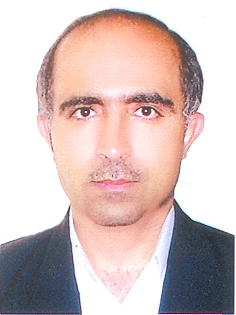 استاد دانشکده علوم اجتماعی- دانشگاه تهرانمیثم موسائیتلفن دفتر:  +98 (21)پست الکترونیکی: mousaaei@ut.ac.irتحصیلاتPh.D ,1380,علوم اقتصادی,تربیت مدرس
M.S,1373,علوم اقتصادی-اقتصادنظری,تربیت مدرس
کارشناسی,1368,علوم اقتصادی-اقتصاد نظری,تهران
زمینههای تخصصیو حرفهایسوابق کاري و فعالیت های اجراییکمیسیون تخصصی اقتصاد-(از 1398)
عضو کمیته منتخب دانشکده-(از 1398)
عضویت کارگروه تخصصی علوم اقتصادی-(از 1397)
عضو گروه تخصصی علوم اقتصادی شورای تحول-(از 1396)
عضو وابسته دانشگاه هنر  اصفهان-(1395-1397)
عضویت در کمیته علمی همایش "اقتصاد هنر ایران"-(از 1393)
عضویت کارگروه تحول و ارتقاء رشته اقتصاد-(از 1389)
فعالیت های علمیمقالات- مطالعۀ جامعه شناختی فساد اقتصادی از منظر استادان دانشگاه های تهران. موسائی میثم, محمدی محمدرضا (1401)., فصلنامه مطالعات و تحقیقات اجتماعی در ایران, 11(4).

- فقر، احساس‌محرومیت نسبی و کیفیت‌زندگی (مطالعه موردی: شهروندان تهران). فندرسی لیلاالسادات, ادریسی افسانه, موسائی میثم (1401)., اقتصاد و بانکداری اسلامی, 11(41).

- سبک رفتار اقتصادی بیماران قلبی-عروقی در بیمارستان قلب جواداالئمه (ع)مشهد. زنجانیان مهسا, موسائی میثم, قاسمی زهرا (1401)., رفاه اجتماعی, 22(86).

- برآورد بار اقتصادی بیماری قلبی عروقی در بیمارستان منتخب شهر مشهد در سال 1399 (بیمارستان قلب جوادالائمه). زنجانیان مهسا, موسائی میثم, قاسمی زهرا (1400)., اقتصاد و بانکداری اسلامی, 10(37).

- عدالت و کارایی اقتصادی مالیات‌ها در تمدن اسلامی. موسائی میثم (1400)., اقتصاد و بانکداری اسلامی, 10(37).

- مطالعه رابطه احساس محرومیت نسبی و کیفیت زندگی با رویکرد اسلامی (مطالعه موردی: شهروندان تهرانی). فندرسی لیلاالسادات, ادریسی افسانه, موسائی میثم (1400)., اقتصاد و بانکداری اسلامی, 10(36).

- بررسی جامعه شناختی تفاوت های جنسیتی در ایران با توجه به شاخص های توسعه انسانی مورد مطالعه: کارکنان بانک مسکن در کشور. کوه کن فاطمه, محسنی تبریزی علیرضا, موسائی میثم, معینی سید رضا (1400)., مجله مطالعات توسعه اجتماعی ایران, 4(13).

- بررسی تأثیر شبکه های اجتماعی مجازی بر تعاملات اعضای خانواده. رئیسی سید موسی, انصاری حمید, موسائی میثم (1400)., فصلنامه امنیت ملی, 11(41).

- واکاوی دگرگونی‌های خانوادگی در فرایند گذارِ زندگی مشترک زنان و مردان با کمک نظریه داده‌بنیاد. بختیاری شهناز,  حسین ابوالحسن تنهایی, لبیبی محمد مهدی, موسائی میثم (1400)., فصلنامه خانواده پژوهی, 17(66).

- راهکارهای زنان شاغل در مواجهه با فشار نقش. بزرگ نژاد شیاده سیده زهره, موسائی میثم, معینی سید رضا (1400)., نشریه علمی زن و فرهنگ, 1(24).

- بازنمایی ساختارهای معنایی توسعه در استان کهگیلویه و بویراحمد (مورد مطالعه شهر باشت). عسکری بهادر, موسائی میثم, طالب پور اکبر (1400)., اقتصاد و بانکداری اسلامی, 10(34).

- مطالعه جامعه شناختی پیامدهای اجتماعی تعرفه گذاری کالاهای وارداتی و ارتباط آن با توسعه اقتصادی در ایران. محمودی سیدجلال, ازکیا مصطفی, موسائی میثم (1400)., مجله مطالعات توسعه اجتماعی ایران, 13(2).

- بررسی جامعه‌شناختی عوامل موثر بر اعتماد اجتماعی اقلیتهای دینی کشور(مورد مطالعه: جامعه زرتشتیان شهر تهران). هاشمی سیده حکیمه, صالحی امیری سید رضا, کاظمی پورثابت شهلا, موسائی میثم (1400)., مطالعات جامعه شناسی, 13(50).

- تحلیل محیط نهادی مدیریت مهاجرت به خارج از کشور با تاکید بر اسناد بالادستی. موحدی بهناز, موسائی میثم, سجادپور سید کاظم, متقی ابراهیم, بقایی سرابی علی (1400)., فصلنامه راهبرد اجتماعی فرهنگی, 10(38).

- ارزیابی شاخص های اقتصادی محلات منطقۀ 51 کلان شهر تهران. حسین پور بتول, ظهیری هوشنگ, موسائی میثم (1400)., جغرافیا و آمایش شهری-منطقه ای - دانشگاه سیستان و بلوچستان, 11(38).

- تحلیل محتوای خط‌مشی‌های اقتصاد سینما در دولت‌های پس از انقلاب اسلامی و ارزیابی اولویت‌ها و نتایج عملکرد آنها. موسائی میثم, سربندی فرناز,  ابراهیم حاجیانی, صالحی امیری سید رضا (1399)., نشریه علمی پژوهشی هنرهای نمایشی و موسیقی دانشگاه هنر, 11(22).

- مطالعه عوامل موثر بر تقاضای سینما در مشهد. موسائی میثم, چنگیز سحر, مرادیان دقیق پروانه (1399)., فصلنامه مطالعات فرهنگی و ارتباطات, مسلسل 84(52).

- رابطه هزینه های آموزشی دولت و توسعه انسانی در ایران. صنعتگران شقایق, موسائی میثم, کاظمی پورثابت شهلا (1399)., فصلنامه مطالعات جامعه شناختی(نامه علوم اجتماعی), 2(27).

- مطالعه جامعه‌شناختی پیامدهای اقتصادی تعرفه‌گذاری کالاهای وارداتی و ارتباط آن با توسعه اقتصادی در ایران. محمودی سیدجلال, ازکیا مصطفی, موسائی میثم (1399)., اقتصاد و بانکداری اسلامی, 9(32).

- تحلیل نهادی چالش های مدیریت مهاجرت به خارج از کشور با بهره گیری از رویکرد نونهادگرایی. موحدی بهناز, موسائی میثم, سجادپور سیدمحمدکاظم, متقی ابراهیم, بقایی سرابی علی (1399)., دو فصلنامه مطالعات جمعیتی, 6(2).

- ارزیابی شاخصهای پایداری اجتماعی در محلات منطقۀ پانزده کلانشهر تهران. حسین پور بتول, ظهیری هوشنگ, موسائی میثم (1399)., جغرافیای اجتماعی شهری, 7(2).

- بررسی جامعه شناختی تأثیر احساس تبعیض بر اعتماد اجتماعی اقلیت های دینی (مورد مطالعه: زرتشتیان ساکن در شهر تهران). هاشمی سیده حکیمه, صالحی امیری سید رضا, کاظمی پورثابت شهلا, موسائی میثم (1399)., مطالعات میان فرهنگی, 15(42).

- مطالعه جامعه شناختی مشارکت پایدار مردمی در نوسازی و بازسازی بافت های فرسوده شهری (مورد مطالعه بافت فرسوده شهر تهران). ملکی مریم, نوابخش مهرداد, موسائی میثم, بقایی سرابی علی (1399)., مطالعات جامعه شناختی شهری, 10(34).

- بررسی عوامل اقتصادی و اجتماعی مؤثر بر سلامت اجتماعی زنان با تأکید بر دین‌داری. عابدی سیده مرضیه, موسائی میثم, بقایی سرابی علی, قدیمی بهرام (1399)., اقتصاد و بانکداری اسلامی, 9(30).

- تاثیر توسعه اقتصادی بر نابرابری اجتماعی در کلان شهر تهران. قدسی راد حمیدرضا, موسائی میثم, ساروخانی باقر (1398)., مجله مطالعات توسعه اجتماعی ایران, 12(1).

- کارکرد نظام انگیزشی مستخرج از الگوی اسلامی ایرانی پیشرفت در اقتصاد فرهنگ. عرب بافرانی بهنام, موسائی میثم, هادوی نیا علی اصغر (1398)., اقتصاد و بانکداری اسلامی, 8(28).

- طردشدگی سالمندی در ساحت سیاست گذاری اجتماعی؛ تحلیلی بر برنامه های توسعۀ پس از انقلاب. پروائی هره دشت شیوا, موسائی میثم (1398)., مجله زبان و ادبیات فارسی (دانشگاه خوارزمی), 10(2), 59-83.

- بررسی نقش عوامل اجتماعی مؤثر بر توسعه گردشگری (مطالعه موردی: شهر همدان). لطفی عاقل راضیه, موسائی میثم, وثوقی منصور (1398)., اقتصاد و بانکداری اسلامی, 8(26).

- تاثیر عوامل ژنتیکی و محیطی بر شیوع چاقی در کودکان. فاطمی ابهری سیده مرضیه, موسائی میثم (1398)., نشریه علمی پژوهشی دانشگاه علوم پزشکی البرز, 8(2).

- نقش هزینه های آموزشی دولت و خانوار در توسعه انسانی. موسائی میثم, صنعتگران شقایق (1397)., مجله علمی پژوهشی مطالعات توسعه اجتماعی در ایران, 11(اول).

- تحلیل عوامل اقتصادی- اجتماعی موثر بر فقر و نابرابری حوزه سلامت طی سالهای 1394 - 1390. بااوش معصومه, شیانی ملیحه, موسائی میثم (1397)., رفاه اجتماعی, 17(67), 71-108.

- تحلیل جامعه شناسی فساد(مطالعه بین کشوری). موسائی میثم, محمدی محمد رضا (1397)., فصلنامه علوم اجتماعی- دانشگاه آزاد اسلامی واحد شوشتر, 12(42), 201-220.

- تفسیر معنایی توسعه نیافتگی استان کرمانشاه. الیاسی فاضل, پژهان علی, موسائی میثم (1397)., بررسی مسائل اجتماعی ایران, 8(2), 147-127.

- بورس در چنبره هم‌زمانی تله ارزندگی و تله بی‌اعتمادی (راهی برای رهایی بورس در سال جهش تولید و رفع موانع آن). موسائی میثم (1397)., اقتصاد و بانکداری اسلامی, 7(24).

- توسسعه و دین تاریخی. موسائی میثم (1397)., اقتصاد و بانکداری اسلامی, 6(23).

- اشتغال سودآوری و ارزش افزوده هنرهای تجسمی. موسائی میثم, طاهرخانی سیما (1397)., پژوهشها و سیاستهای اقتصادی, 27(86), 257-235.

- نقش بازار مالی در ایجاد و خروج از رکود تورمی با تاکید بر بانکداری اسلامی. موسائی میثم, خانی نوشین, افضلی وجیهه (1397)., اقتصاد و بانکداری اسلامی, 6(22).

- تعاون، بخشی فراموش شده. موسائی میثم (1396)., اقتصاد و بانکداری اسلامی, 6(21).

- تحلیل عوامل اقتصادی-اجتماعی مؤثر بر فقر و نابرابری حوزه 11390- سلامت طی سالهای 1394. بااوش معصومه, شیانی ملیحه, موسائی میثم (1396)., رفاه اجتماعی, 18(67), 71-109.

- بررسی اندیشه‌های اقتصادی ابن خلدون. موسائی میثم, خسروانی راضیه (1396)., اقتصاد و بانکداری اسلامی, 6(19).

- ارزیابی رشته اقتصاد در ایران. موسائی میثم (1396)., اقتصاد و بانکداری اسلامی, 6(18).

- عقد بیمه و تأمین اجتماعی. موسائی میثم, شفیعی زینب (1395)., اقتصاد و بانکداری اسلامی, 5(17).

- ارزیابی اقتصاد سلامت و سلامت اجتماعی در ایران. فاطمی ابهری سیده مرضیه, موسائی میثم (1395)., اقتصاد و بانکداری اسلامی, 18(18), 276-263.

- تاثیر سرمایه اقتصادی بر وضعیت تاهل. موسائی میثم, فندرسی لیلاالسادات (1395)., زن در فرهنگ و هنر, 8(2), 264-249.

- تحلیل اندیشه های اقتصادی – اجتماعی شهید صدر. موسائی میثم,  اسماعیل شیرعلی (1395)., اقتصاد و بانکداری اسلامی, 14(7).

- Economical examination of Visual Arts in Iran. Musai Maysam, Mehr Ara Mohsen, Taherkhani Sima (2015)., International Journal of Applied Economic Studies, 3(3), 1-8.

- A Study on Status of Social Capital in Facebook Social Network in Iran. Musai Maysam, Shahcheragh Seyed Ali, Mehr Ara Mohsen (2015)., International Journal of Applied Economic Studies, 3(2), 8-14.

- The Effect of FDI on Economic Growth in MENA Region. Mehr Ara Mohsen, Musai Maysam (2015)., International Journal of Applied Economic Studies, 3(1), 11-16.

- بیمه و تامین اجتماعی در اسلام. موسائی میثم, شفیعی زینب (1393)., اقتصاد و بانکداری اسلامی, 9(9), 53-110.

- The Effects of Internet Addiction on Social Capital among the Youth in Tehran. Musai Maysam, Darkesh Mohamad (2014)., International Journal of Academic Research in Economics and Management Sciences, 3(4), 186-204.

- بررسی اندیشه های اقتصادی ابن خلدون. موسائی میثم, خسروانی راضیه (1393)., اقتصاد و بانکداری اسلامی, 1(7), 162-149.

- The relationship between Economic Growth and Environment and Trade in Developing Countries. Mehr Ara Mohsen, رضازاده کرسالاری عباس, Musai Maysam (2014)., International Journal of Physical and Social Sciences, 4(7), 40-52.

- Trade, Environment Quality and Income in MENA Region. رضازاده کرسالاری عباس, Mehr Ara Mohsen, Musai Maysam (2014)., Hyperion Economic Journal, 2(2), 17-24.

- A look at Underdevelopment of Iran from the Social Psychology perspective. Musai Maysam, Mehr Ara Mohsen, Ghased Mehdi, Moeeni Pedram, Mahdavi Shahrzad (2014)., International Journal of Economics and Management, 2(2), 56-65.

- the role of effective social factorson vadalism. Musai Maysam, Mehr Ara Mohsen, Miri Somayeh, Nikbin Sedaghati Fatemeh (2014)., International Journal of Economics and Management, 2(2), 11-22.

- The Relationship between the Economic Sanctions and the Fixed Capital Accumulation. Musai Maysam, Rezaei Mehdi (2014)., Jokull, 64(4), 123-130.

- Foreign Direct Investment and Economic Growth in Asian Countries: A Causality Analysis. Mehr Ara Mohsen, Musai Maysam, رضازاده کرسالاری عباس (2014)., caspian journal of applied sciences research, 3(4), 23-29.

- relationship between economic growth, trade and environment: evidence from D8 countries. رضازاده کرسالاری عباس, Mehr Ara Mohsen, Musai Maysam, Mohammadi Mosa (2014)., International Journal of Academic Research in Accounting, Finance and Management Sciences, 4(2), 320-326.

- the causality between environmental quality, economic growth and Openness in asian countries: Panel Co integration and causality. رضازاده کرسالاری عباس, Mehr Ara Mohsen, Musai Maysam, Saberi Hassan (2014)., International Journal of Academic Research in Economics and Management Sciences, 3(2), 253-262.

- Economic Growth and Government Size. Musai Maysam, Mehr Ara Mohsen (2014)., Empirical Economics, 2(1), 19-28.

- Relationship of Social Trust and Social Participation. Musai Maysam, Mehr Ara Mohsen, Miri Somayeh, Nikbin Sedaghati Fateme (2014)., International Journal of Management Sciences, 2(7), 284-295.

- survey of social factors in girls running away home. Musai Maysam, Mehr Ara Mohsen, Nikbin Sedaghati Fatemeh, Miri Somayeh (2014)., International Journal of Economics and Management, 2(1), 39-52.

- the relationship between human development and administrative corruption in the world. Musai Maysam, Mehr Ara Mohsen, خرسند حمید (2014)., International Journal of Economics and Management, 2(1), 8-22.

- Investment and Saving Nexus in Asian Countries: Panel Cointegration and Causality. Mehr Ara Mohsen, Musai Maysam (2014)., International Letters of Social and Humanistic Sciences, 7(3), 1-7.

- the temporal relationship between investment and saving in iran. Mehr Ara Mohsen, Musai Maysam (2014)., International Journal of Physical and Social Sciences, 4(2), 184-192.

- the relationship between drug smuggling and unemployment(Case Study: Iran). Musai Maysam, Mehr Ara Mohsen (2014)., International Journal of Academic Research in Economics and Management Sciences, 3(1), 126-138.

- The Relationship between Social Networks and Micro Shareholders. Musai Maysam, Mehr Ara Mohsen, Ahmadi Khala Seyed Kamalodin (2014)., International Journal of Academic Research in Accounting, Finance and Management Sciences, 4(1), 266-271.

- What are the Effects of Subsidies Paid by the Government to Printed Media in Iran?. Musai Maysam, Mehr Ara Mohsen (2014)., International Journal of Academic Research in Accounting, Finance and Management Sciences, 4(1), 256-265.

- The Investment and GDP in Developing Countries. Mehr Ara Mohsen, Musai Maysam (2013)., International Journal of Economics and Management, 1(4), 11-18.

- Investment and Economic Growth Nexus in Asian Countries:  Panel Cointegration and Causality. Mehr Ara Mohsen, Musai Maysam (2013)., International Journal of Management and Humanity Sciences(IJMHS), 2(5), 388-392.

- The Relationship between human capital and GDP: An ARDL Approach for the case of Iran. Mehr Ara Mohsen, Musai Maysam (2013)., International Journal of Emerging Multidisciplinary Fluid Sciences, 4(3), 9-17.

- Investigation of Economic, Social and Environmental Aspects in Iran Development. Mehr Ara Mohsen, Musai Maysam (2013)., World Of Sciences Journal, 2(6), 19-33.

- the causality between Capital Formation and Economic Growth in MENA Region. Mehr Ara Mohsen, Musai Maysam (2013)., International Letters of Social and Humanistic Sciences, 1(8), 1-7.

- Effecet of Genetic and Enviromental Factors on Obesity in childreen. Musai Maysam, فاطمی ابهری مرضیه (2013)., International Journal of Academic Research in Economics and Management Sciences, 3(8), 74-87.

- Export and FDI in Asian Countries: Panel Causality Analysis. رضازاده کرسالاری عباس, Mehr Ara Mohsen, Musai Maysam (2013)., Hyperion Economic Journal, 2(1), 60-66.

- Trade and FDI in MENA region: panel causality analysis. Mehr Ara Mohsen, Musai Maysam, رضازاده کرسالاری عباس (2013)., World Of Sciences Journal, 1(5), 124-132.

- The relationship between Economic Growth and Human Capital in Developing Countries. Mehr Ara Mohsen, Musai Maysam (2013)., International Letters of Social and Humanistic Sciences, 1(5), 55-62.

- Economic Growth, institutional quality and Trade. Mehr Ara Mohsen, Musai Maysam (2013)., International Journal of Economics and Management, 2(4), 11-19.

- The Causality Relationship between FDI and Economic Growth in MENA Region. رضازاده کرسالاری عباس, Mehr Ara Mohsen, Musai Maysam (2013)., TRENDS IN PLANT SCIENCE, 8(1), 14-19.

- Investment and Economic Growth Nexus in Oil Exporting Countries: Panel Cointegration and Causality. Mehr Ara Mohsen, Musai Maysam (2013)., International Journal of Emerging Trends in Engineering and Development, 2(3), 280-286.

- FDI and Economic Growth in Oil Exporting Countries. Mehr Ara Mohsen, Musai Maysam, رضازاده کرسالاری عباس (2013)., Trends in Advanced Science and Engineering, 8(1), 32-38.

- Friedman Monetary rule under inflation tax condition. Mehr Ara Mohsen, Musai Maysam (2013)., International Journal of Economics and Management, 1(4), 36-41.

- The Causality between Savings and GDP in Petroleum Exporting Countries. Mehr Ara Mohsen, Musai Maysam, نصیب پرست سیما (2013)., International Journal of Emerging Trends in Engineering and Development, 1(3), 150-158.

- Motivational Factors of Travel to War Places in Iran. Musai Maysam, Mehr Ara Mohsen,  Hosseinali Mahmoudian Ardakani (2013)., International Journal of Academic Research in Business and Social Sciences, 3(1), 314-320.

- Public and Private Cultural Expenditure on the Economic Growth in Iran. Musai Maysam, Mehr Ara Mohsen,  Rabab Aalami,  Shiva Parvaei Haredasht (2013)., International Journal of Academic Research in Business and Social Sciences, 3(1), 212-221.

- The Impact of Tea Crop Insurance in the Development of Tea Industry (Case study: Otagvar Langrood). Musai Maysam, Mehr Ara Mohsen,  Shiva Parvaei Haredasht,  Hojat Sharifi (2013)., International Journal of Academic Research in Business and Social Sciences, 3(2), 97-114.

- Effective Factors on the Area Collaboration in Public - Private Partnerships of Infrastructure in Middle East with Emphasis on Iran. Musai Maysam,  Mahdi Rezai, Mehr Ara Mohsen (2013)., International Journal of Academic Research in Business and Social Sciences, 3(1), 462-470.

- Assessment of Strategic Factors of War Tourism in Iran. Musai Maysam, Mehr Ara Mohsen,  Hosseinali Mahmoudian Ardakani (2013)., International Journal of Academic Research in Business and Social Sciences, 3(1), 497-502.

- THE CAUSALITY BETWEEN SAVINGS AND GDP IN IRAN. Mehr Ara Mohsen, Musai Maysam,  Sima Nasibparast (2012)., International Journal of Advanced Research in Engineering and Applied Sciences, 1(6), 43-55.

- the relationship between Savings and GDP in Iran An ARDL Approach for the case of Iran. Mehr Ara Mohsen, Musai Maysam, نصیب پرست سیما (2012)., International Journal of Advanced Scientific and technical Research, 6(2), 39-45.

- The Causality between non - oil Exports and GDP in Petroleum Exporting Countries. Mehr Ara Mohsen, Musai Maysam,  Sima Nasibparast (2012)., International Journal of Advanced Research in Management and Social Sciences, 1(5), 22-34.

- THE CAUSALITY BETWEEN NON - OIL EXPORT AND GDP IN IRAN. Mehr Ara Mohsen, Musai Maysam,  سیما نصیب پرست (2012)., International Journal of Emerging Trends in Engineering and Development, 7(2), 56-64.

- The Relationship between Non - oil Exports and GDP : An ARDL Approach for the case of Iran. Mehr Ara Mohsen, Musai Maysam,  Sima Nasibparast (2012)., International Journal of Advanced Scientific and technical Research, 5(2), 428-431.

- Studying the Effective Factors on Cinema Demand in Tehran : A Regression Model.  A Azad,  S M Seyed Ali Akbar,  A Rahimi, Musai Maysam (2012)., Research Journal of Applied Sciences, Engineering and Technology, 4(13), 1911-1921.

- The Relationship between the Health Expenditure and GDP based on Bayesian Average Modeling. Mehr Ara Mohsen, Musai Maysam (2012)., International Journal of Economics and Management, 3(3), 15-23.

- islam culture and development. Musai Maysam (2012)., International Journal of Academic Research in Business and Social Sciences, 3(9), 1-19.

- the relationship between energy consumption and incom based on Kuznets curve. Mehr Ara Mohsen, Musai Maysam (2012)., International Journal of Emerging Trends in Engineering and Development, 2(5), 13-21.

- Good Governance and economic Growth: Bayesian Model Averaging Approach. Mehr Ara Mohsen, Musai Maysam (2012)., International Journal of Economics and Management, 3(5), 26-32.

- The Relationship between Energy Consumption and Income based on Kuznets curve :  Evidence from Oil Exporting Countries. Mehr Ara Mohsen, Musai Maysam (2012)., International Journal of Emerging Trends in Engineering and Development, 5(2), 13-21.

- The link between government revenues and spending in Iran : ARDL cointegration and Raos F - test for causality. Mehr Ara Mohsen, Musai Maysam,  عباس رضازاده,  علیرضا بهروز نیا (2012)., archives des sciences, 65(5), 58-64.

- granger Causality between Electricity Consumption and Economic Growth in oil-Dependent Countries. Mehr Ara Mohsen, Musai Maysam (2012)., Universal Journal of Management and Social Sciences, 2(6), 134-139.

- Economic Growth and Social Capital in the World. Musai Maysam (2012)., International Journal of Academic Research in Business and Social Sciences, 3(6), 1-20.

- Study of Social Factors Effective on Demand of the Dark Tourism in Iran. Musai Maysam, Mehr Ara Mohsen,  Seyede Fatemeh Nemati (2012)., American Journal of scientific research, 1(65), 57-66.

- The Relationship between Revenue and Expenditure in Oil Exporting Countries. Mehr Ara Mohsen, Musai Maysam,  Abbas Rezazadeh Karsalari (2012)., International Journal of Business and Behavioral Science, 2(6), 1-7.

- Energy Consumption, Financial development and Economic Growth: an ARDL Approach for the Case of Iran. Mehr Ara Mohsen, Musai Maysam (2012)., International Journal of Business and Behavioral Science, 2(6), 92-99.

- public and Private Health Expenditure and Long Run Economic Growth. Musai Maysam, فاطمی ابهری مرضیه, Mehr Ara Mohsen (2012)., International Journal of African Studies , 5(5), 29-37.

- THE LINK BETWEEN GOVERNMENT REVENUES AND SPENDING IRAN: ARDL COIENEGRATION AND RAO'S FOR COUSALITY. Mehr Ara Mohsen, Musai Maysam (2012)., archives des sciences, 65(5), 58-64.

- effect of education on economic growth BMA Method. Musai Maysam, Mehr Ara Mohsen, Mahmoodian Ardakani Hoseinali, Moradi Saybani Mahdi (2012)., International Journal of African Studies , 5(5), 4-14.

- بررسی جامعه شناختی توسعه پایدار گردشگری در ایران. موسائی میثم, مهرآرا محسن (1391)., فصلنامه علوم اجتماعی دانشگاه علامه طباطبایی, 1(16), 25-34.

- The Causal Relationship between Government Expenditure and Revenues. Mehr Ara Mohsen, Musai Maysam,  عباس رضازاده کرسالاری (2012)., Innova Ciencia, 4(2), 32-39.

- برآورد تابع تقاضای سینما و تحلیل عوامل مؤثر بر آن مطالعه موردی : شهر تهران.  عبدالرحیم رحیمی, موسائی میثم,  کامبیز پیکارجو,  ناصر آزاد, مهرآرا محسن (1390)., فصلنامه  مطالعات فرهنگ ارتباطات, -(48), 235-272.

- Estimation of Foreign Tourist Supply of Iran. Musai Maysam,  Robabe Alami (2012)., American Journal of scientific research, 65(1), 39-43.

- Real Exchange Rate Misalignment and Its Determinante. Musai Maysam,  Hesam Mardan Tabar,  Ali Habibnia (2012)., American Journal of scientific research, -(62), 15-25.

- Study of Effective Factors on Social Capital in Tehran. Musai Maysam,  Ehsan Rahmani Khalili (2012)., American Journal of scientific research, 62(---), 5-14.

- The Causal Relationshipbetween Government Expenditure and Revenues : The Case of Iran. Mehr Ara Mohsen, Musai Maysam,  Abbas Rezazadehkarsalari (2012)., Innova Ciencia, -(---), -.

- The relationship between Islam and Development Culture. Musai Maysam (2012)., American Journal of scientific research, 34(---), 133-143.

- Study of Social Factors Effective on Demand of the Dark Tourism in Iran. Musai Maysam, Mehr Ara Mohsen,  Seyede Fatemeh Nemati (2012)., American Journal of scientific research, 62(---), 57-66.

- Attitude of the Students toward Aesthetic Criteria. Musai Maysam, Mehr Ara Mohsen,  Zahra Moaven (2012)., American Journal of scientific research, -(62), 44-49 .

- Comparision of Effec of Education on Economic Growth in. Musai Maysam,  Fatemeh Barghi (2012)., American Journal of scientific research, -(62), 50-56.

- Gravity Equation, Economic Integration, and Globalization: A General Proof of Gravity Equation in International Trade.  Seyyed Hamid Reza Ashrafzadeh, Musai Maysam,  Seyyed Shahab Ashrafzadeh,  Kazem Yavary (2012)., American Journal of scientific research, 62(2012), 26-38.

- POLLUTION ENERGY CONSUMPTION AND ECONOMIC GROWTH : EVIDENCE FROM INDIA CHINA AND BRAZIL. Mehr Ara Mohsen, Musai Maysam,  حسین امیری (2011)., INTERNATIONAL JOURNAL OF SUSTAINABLE ENERGY, 2(4), 31-38.

- The Dynamic Causal Relationships among Money Output and Prices in Iran. Musai Maysam, Mehr Ara Mohsen, ضرغامی ر,  F Jalali, Mostoufi Navid,  R Sotudeh,  K Sepanloo,  F Dastjerdi,  N Ahmari (2011)., Asian journal of business and management sciences, 1(5), 31-37.

- Demand for Travel to Iran and Human Development Index. Musai Maysam, Mehr Ara Mohsen,  Sayede Fateme Nemati,  Marzie Nekoolal Tak (2011)., European Journal of Social Sciences, 25(1), 14-20.

- بررسی رابطه غیرخطی میان نرخ بهره حقیقی و سرمایه گذاری خصوصی با استفاده از روش حد آستانه ای مورد کشورهای در حال توسعه. مهرآرا محسن, موسائی میثم,  امیرحسین محمدیان (1390)., روند پژوهش های اقتصادی, 19(58), 66-33.

- بررسی ( SWOT مشارکت شهروندان در امور شهری ). موسائی میثم,  بهزاد رضوی الهاشم (1390)., رفاه اجتماعی, 11(41), 152-123.

- Demand for Going to Cinema in Iran. Musai Maysam (2011)., American Journal of scientific research, 21(21), 46-34.

- The Impacts of Accession of Iran to WTO and Observation of Copyrights on Demand and Supply for Books. Musai Maysam (2011)., Research Journal of Environmental Science, -(19), 110-96.

- تحولات اشتغال زنان در ایران با استفاده از تحلیل انتقال - سهم.  نادر مهرگان , موسائی میثم,   روح الله رضایی (1390)., رفاه اجتماعی, 11(40), 107-93.

- بررسی عوامل و راهکارهای رعایت حقوق بیمار. موسائی میثم,  مرضیه  فاطمی ابهری,  فاطمه  نیک بین (1390)., رفاه اجتماعی, 37(37), -.

- براورد تابع تقاضای سینما در ایران. موسائی میثم,  عبدالرحیم رحیمی (1389)., مدیریت فرهنگی, 4(10), 81-99.

- بررسی ارابطه بین بیکاری و قاچاق مواد مخدر در ایران. موسائی میثم,  فخر سعید گرشاسبی (1389)., مجله زبان و ادبیات فارسی (دانشگاه خوارزمی), 1(2), 168-145.

- بررسی کارایی فنی و بازدهی نسبت به مقیاس به روش تابع مرزی تصادفی. موسائی میثم,  نادر مهرگان,  رضا رنجبر داغیان (1389)., پژوهشها و سیاستهای اقتصادی, 18(56), 27-52.

- Granger Causality between Health and Economic Growth in Oil Exporting Countries. Mehr Ara Mohsen, Musai Maysam (2011)., Interdisciplinary Journal of Contemporary Research in  Business, 1(8), 103-108.

- مشارکت در امور شهری و الزامات آن درشهر تهران. موسائی میثم, شیانی ملیحه (1389)., رفاه اجتماعی, -(38), 245-268.

- Asymmetric Globalization and Accession to GATT/WTO. Musai Maysam,  Hamid Reza Ashrafzadeh,  Mehran Nasirzad,  Shahab Ashrafzadeh (2011)., International journal of Economics and Business Research, 2(5), 58-70.

- Oil Revenues Economic Growth and Resource Curse in Iran Economy. Mehr Ara Mohsen, Musai Maysam,  Abbas Rezazadeh Karsalari (2011).

- Incom Distribution and Economic Grouth in Iran. Musai Maysam,  Marzieh Fatemi Abhari,  Riza Kayhaani Hemat (2011)., European Journal of Social Sciences, 20(3), 416-424.

- GDP Openness and Export Causality.  Seyyed Hamid Reza Ashrafzadeh, Musai Maysam,  Shahab Ashrafzadeh,  Mehran Nasirzad (2011).

- Relationship between Scurity and Demand for travel to Iran. Musai Maysam, Mehr Ara Mohsen,  Mahdi Moradi Shaybani (2011).

- The Relationship between Divorce and Economic - Social Variables in Iran. Musai Maysam,  Gholamabbas Mousavi, Mehr Ara Mohsen (2011)., British Journal of Arts and Social Sciences, 1(2), 93-89.

- Social Networks and Stock Market in Iran. Musai Maysam,  Seyed Kamaledin Ahmadi (2011)., European Journal of Social Sciences, 4(23), 502-507.

- Health Expenditure and Economic growth: An ARDL Approch for the Case of Iran. Mehr Ara Mohsen, Musai Maysam (2011)., Journal of Economics and Behavioral Studies, 3(4), 249-256.

- Unemployment Insurance Pension and Welfare of Pensioners. Musai Maysam, Mehr Ara Mohsen,  Saeideh Bagheri (2011)., European Journal of Social Sciences, 23(3), 444-453.

- Investigating Government Size and Qualitys Contribution to Long - Run Economic Growth. Musai Maysam, Mehr Ara Mohsen (2011)., American Journal of scientific research, 30(---), 112-104.

- Links among Money Prices and Output in Oil exporting Countries. Mehr Ara Mohsen, Musai Maysam (2011)., British Journal of Economics Finance and Management Sciences, 2(1), 14-21.

- The Effects of Entrepreneurship Innovation on Economic Growth. Musai Maysam,  Saeid Garshasbi Fakhr,  Marzieh Fatemi Abhari (2011)., American Journal of scientific research, -(20), 121-114.

- Relationship between Education and Economic Growth ( International Comparison ). Musai Maysam, Mehr Ara Mohsen,  Saeid Garshasbi Fakhr (2011)., European Journal of Economics, Finance and Administrative Sciences, -(29), 26-32.

- Book Subsidies and Book Demand in Iran. Musai Maysam (2011)., American Journal of scientific research, 22(---), 18-24.

- Accession to the WTO, Observation of Copyright and the Iranian Book Market. Musai Maysam (2011)., The Economic Research, 11(2), 6-29.

- Unemployment and Drug Trafficking in Iran. Musai Maysam,  Marzieh Fatemi Abhari,  Saeid Garshasbi Fakhr (2011)., American Journal of Potato Research, 82-91.

- Effects of Social capital on Economic Growth. Musai Maysam,  Marzieh Fatemi Abhari,  Saeid Garshasbi Fakhr (2011)., American Journal of scientific research, 16(2011), 107-116.

- Study on Participation of Women in Management of Political - Social Development in Iran. Musai Maysam,  Seyed Behrad Razavi,  Marzie Fatemi Abhari,  Hoda Moradi Sheybani (2011)., American Journal of scientific research, 16(---), 92-106.

- بررسی رابطه آموزش اجتماعی و ارتکاب به قاچاق کالا ( مطالعه موردی استان هرمزگان ). موسائی میثم,  مریم احمدزاده (1389)., بررسی های بازرگانی, -(43), 69-77.

- رابطه بازار سهام و متغیر های کلان اقتصادی در ایران. موسائی میثم,  نادر مهرگان,  حسین امیری (1389)., پژوهشها و سیاستهای اقتصادی, 18(54), 73-94.

- ارزیابی فعالیت های بازاریابی بین المللی گردشگری صورت گرفته توسط سازمان های متولی گردشگری در ایران بعد از انقلاب اسلامی. موسائی میثم,  سید مسعود میرطالبی اقدم (1389)., پژوهشنامه کتابداری و اطلاع رسانی, -(28), 76-93.

- نرخ باروری و میزان مشارکت زنان در نیروی کار مطالعه ی موردی کشورهای خاورمیانه و شمال آفریقا. موسائی میثم,  نادر مهرگان,  روح الله رضایی (1389)., زن در توسعه و سیاست, 8(---), -.

- تاثیر اعتقاد به منع اسراف بر مخارج مصرفی ( مطالعه موردی: شهر یزد ). موسائی میثم (1388)., اصلاح الگوی مصرف, 7(26), 397-424.

- ریشه های فرهنگی مصرف با تاکید بر ارزش های دینی. موسائی میثم (1388)., اصلاح الگوی مصرف, -(---), -.

- رتبه بندی اعتباری مشتریان حقوقی بانک پارسیان. مهرآرا محسن, موسائی میثم,  مهسا تصوری,  آیت حسن زاده (1388)., فصلنامه مدلسازی اقتصادی, 3(4), 121-150.

- تحلیل SWOT مشارکت شهروندی در طراحی الگوهای برنامه ریزی مدیریت شهری (مطالعه موردی شهر تهران.  بهراد رضوی الهاشم, موسائی میثم (1388)., فصلنامه علوم اجتماعی دانشگاه علامه طباطبایی, 47(47), 176-161.

- The Relationship between Health Expenditure and GDP in OECD Countries Using PSTR. Mehr Ara Mohsen, Musai Maysam,  Hosseyn Amiri (2010)., European Journal of Economics, Finance and Administrative Sciences, -(24), 50-58.

- تاثیر سواد شهر نشینی هزینه خانوار و درآمد و توزیع آن بر نرخ طلاق در ایران. موسائی میثم,  مهرگان نادر,  گرشاسبی فخر سعید (1388)., مجله جامعه شناسی ایران, 10(4), 21-3.

- رابطه توسعه اجتماعی و توسعه اقتصادی. موسائی میثم (1388)., راهبرد توسعه, 1(20), 96-117.

- The I mpacts of the Press subsidises on their circulations in Iran. Musai Maysam (2009)., Iranian Economic Review, 14(24), 39-19.

- نقش فرهنگ بر الگوی مصرف. موسائی میثم (1388)., اقتصاد اسلامی, 9(34), 150-125.

- موانع رشد بیمه زلزله.  سعید براتی, موسائی میثم (1388)., رفاه اجتماعی, 9(33), 215-201.

- آموزش توسعه ای و توسعه پایدار. موسائی میثم,  مریم احمدزاده (1388)., راهبرد توسعه, 17(18), 223-209.

- سرمایه اجتماعی و توسعه اقتصادی طرح یک نگرش جدید. موسائی میثم,  سعید راعی صدقیانی (1388)., راهبرد توسعه, 17(17), 75-57.

- What is Driving Force Behind Industrial Development in Iran. Musai Maysam,  Seyed Hamid Reza Ashrafzadeh (2009)., Iranian Economic Review, -(23), 104-79.

- توجیه اقتصادیایجاد منطقه ازاد تجاری در کردستان. موسائی میثم,  جمال عزیزیانی فر (1387)., بررسی های بازرگانی, -(32), 72-59.

- بررسی نقش خمس در رفع فقر مطالعه موردی شهر شال قزوین. موسائی میثم,  یوسف کرمی (1387)., راهبرد توسعه, -(16), 119-94.

- بررسی  عوامل اجتماعی اثر گذاربر موفقیت تعاونی های مسکن در ایران. موسائی میثم,  علی احمدی امید (1387)., جامعه شناسی هنر و ادبیات- نامه علوم اجتماعی سابق, 15(34), 99-116.

- نقش وجوهات شرعی در تمین اجتماعی. موسائی میثم,  یوسف کرمی (1387)., فصلنامه مطالعات فرهنگی و ارتباطات, 9(2), 199-233.

- پیشنیاز های فرهنگی توسعه اقتصادی از دیدگاه اسلام. موسائی میثم (1387)., راهبرد توسعه, 1(14), 165-136.

- عوامل موثر بر درجه قیمت گذاری انحصاری و تاثیر آن بر بهره وری در صنایع ایران.  سیدحمیدرضا اشرف زاده, موسائی میثم (1387)., پژوهشهای رشد و توسعه پایدار (پژوهشهای اقتصادی), 8(4), 192-175.

- جایگاه انفاق و خاستگاه اجتماعی - اقتصادی آنمطالعه موردی شهر بهبهان. موسائی میثم (1387)., اقتصاد اسلامی, 8(30), 67-39.

- رشد اقتصادی و توزیع درآمد در ایران.  نادر مهرگان, موسائی میثم,  رضا کیهانی حکمت (1387)., رفاه اجتماعی, 7(28), 57-77.

- تخمین تقاضای سفر به ایران. موسائی میثم (1386)., مجله پژوهشی علوم انسانی, 22(1), 1-12.

- میزان اسراف و رابطه آن با متغیر های. موسائی میثم (1386)., فصلنامه راهبرد, -(12), 77-94.

- بررسی عوامل موثر بر رضامندی مستمری بگیران سازمان تامین اجتماعی. موسائی میثم,  لقمان شوقی (1386)., جامعه شناسی هنر و ادبیات- نامه علوم اجتماعی سابق, 15(---), 113-130.

- تأثیر اعتقاد به منع اسراف در مخارج مصرفی... موسائی میثم (1386)., اقتصاد اسلامی, 7(26), 33-53.

- تخمین تقاضای خانواد برای رفتن به سینما در 24 استان ایران. موسائی میثم, شیانی ملیحه (1386)., رفاه اجتماعی, 6(25), 301-320.

- بررسی تاثیر یارانه مطبوعات بر تیراژ آنها در ایران. موسائی میثم (1385)., دو فصلنامه جستارهای اقتصادی ایران, 3(6), 215-239.

- پژوهشی در باره آیین دینداری و دین ورزی طریقت قادریه در مناطق کردستان. موسائی میثم,  جمال عزیزیانی فر (1384)., نامه انسان شناسی, 4(8), 171-140.

- پژوهشی در آئین دینداری و دین ورزی طریقت قادریه در مناطق کردستان. موسائی میثم,  جمال عزیزیانی فر (1384)., نامه انسان شناسی, 4(8), 140-171.

- اصول کلی حاکم بر تولید از دیدگاه امام علی ( ع ). موسائی میثم (1383)., اقتصاد اسلامی, -(16), 99-126.

- تخمین تابع تقاضای توریسم به ایران. موسائی میثم (1383)., پژوهش نامه بازرگانی, -(32), 225-244.

- a study of factors influencing demand for travel to iran. Musai Maysam (2004)., ECONOMIC REVIEW, -(12),  127 - 142.

کنفرانس ها- ارزیابی اقتصادی صنعت مویسقی در ایران. موسائی میثم, پروایی هره دشت شیوا (1393)., اقتصاد هنر ایران, 9-10 بهمن, شیراز, ایران.

- بررسی هنرهای تجسمی در ایران. موسائی میثم (1393)., اقتصاد هنر ایران, 9-10 بهمن, شیراز, ایران.

- تحلیلی بر نقش اقتصادی تئاتر ایران. موسائی میثم, کربلایی حسن فرناز (1393)., اقتصاد هنر ایران, 9-10 بهمن, تهران, ایران.

- تحلیل راهبردی اقتصاد هنر های تجسمی. موسائی میثم, طاهرخانی سیما (1393)., اقتصاد هنر ایران, 9-10 بهمن, تهران, ایران.

کتب - فرونشاندن بحران اقتصادی ناشی از COVID-19. اشرف زاده سید حمیدرضا, همایون فر سید علیرضا, موسائی میثم, اشرف زاده سیده یاسمن (1399).

- مدل مفهومی الگوی ایرانی-اسلامی پیشرفت جلددوم: تحلیل گفتمانی توسعه در ایران و اسلام. موسائی میثم, دانش جعفری داود, زمانی رضا, عیوضی محمد رخیم, مبینی علی, ملایری محمد حسین (1398).

- مدل مفهومی الگوی اسلامی-ایرانی پیشرفت جلد سوم: هستی شناسی و ارزش شناسی توسعه. موسائی میثم, دانش جعفری داود, زمانی رضا, عیوضی محمد رحیم, مبینی علی, ملایری محمد حسین, نبوی مرتضی (1398).

- مدل مفهومی ایرانی- اسلامی پیشرفت جلداول:درآمدی فلسفی بر الگوی اسلامی. موسائی میثم, دانش جعفری داود, زمانی رضا, رحیم زاده محمد, مبینی علی, ملایری محمد حسین, نبوی مرتضی (1398).

- توسعه اقتصادی پایدار. پور احتشام محمد, موسائی میثم, مصطفوی سید محمد حسن (1398).

- تجارت بین الملل. موسائی میثم, مرادی مهدی (1396).

- بازار گالری های هنری در ایران. موسائی میثم, طاهرخانی سیما (1395).

- اقتصاد رسانه ها. موسائی میثم (1390).

- مبانی اقتصاد توریسم. موسائی میثم (1390).

- تجارت خارجی ایران (در عهد قاجار و پهلوی). موسائی میثم (1390).

- دین توسعه و فرهنگ. موسائی میثم (1389).

- ریاضیات برای علوم اجتماعی. موسائی میثم,  محمد وحدانی (1389).

- مقدمه ای بر دانشنامه اقتصاد ایران. موسائی میثم (1388).

- بنیان های توسعه انسانی. موسائی میثم (1388).

- موضوع شناسی ربا. موسائی میثم (1387).

- تحقیقات و تعاون. موسائی میثم (1387).

- پژوهشی در مفهوم حیات و شهادت. موسائی میثم (1387).

- دیدار خانه خدا و مناظره با وهابی ها. موسائی میثم (1387).

- تعاونی های مسکن در ایران. موسائی میثم (1387).

- امام خمینی(س) دولت و اقتصاد. موسائی میثم (1386).

- اقتصاد توریسم. موسائی میثم (1386).

- ایران سازمان تجارت جهانی و کپی رایت. موسائی میثم (1386).

- اصول و مبانی علم اقتصاد. موسائی میثم (1386).

- اخلاق اقتصادی مردم یزد. موسائی میثم (1386).

- آثار اقتصادی الحاق ایران به سازمان جهانی تجارت در حوزه مالکیت ادبی و هنری «کتاب، سینما، موسیقی و سایر آثار هنری». موسائی میثم (1385).

- فرهنگ تجارت. موسائی میثم (1383).

- ربا و کاهش ارزش پول. موسائی میثم (1383).

- بررسی عملکرد بانکداری بدون ربا در ایران. موسائی میثم (1379).

- اقتصاد فرهنگ. موسائی میثم (1379).

مجلاتپایان نامه ها و رساله ها- جایگاه نفت در ایران ( قبل از ملی شدن )طیبه محرابی,میثم موسائیکارشناسی ارشد، 81-0 

- بررسی وضعیت بیکاری و نقش تعاونیها در ایجاد اشتغالمرضیه مستحسن,میثم موسائیکارشناسی ارشد، 81-0 

- بررسی جایگاه بخش تعاون در اقتصاد ایرانمریم حسینی,میثم موسائیکارشناسی ارشد، 80-9 

- بررسی میزان سلامت اجتماعی دانشجویان دانشگاه تهران و تحلیل رابطه آن با عملکرد تحصیلیبهروز تاری,میثم موسائیکارشناسی ارشد، 1396/06/26 

- Study the role of social-economic factors on the consumption of cultural goods  (Case study: Qorveh)آزاده احمدی,میثم موسائیکارشناسی ارشد، 1395/12/15 

- تحلیل عوامل اقتصادی اجتماعی مؤثر بر مصرف کالاهای فرهنگی (مطالعه موردی شهر قروه کردستان)آزاده احمدی,میثم موسائیکارشناسی ارشد، 1395/12/15 

- Survey of supplement insurance's effect on Teacher's lives welfare Study one by one on women's teacher in discreet 18 of Tehran (having insurance or not)زینب بیات,میثم موسائیکارشناسی ارشد، 1395/04/06 

- سیاست تعدیل ساختاری و کیفیت زندگی در سیاس تهای تعدیل ساختاری و کیفیت زندگی در ایران دو دهه ی اخیررضا قروه,میثم موسائیکارشناسی ارشد، 1394/07/15 

- تحلیل وضعیت رقابتی و عرضه خدمات آژانس های مسافرتی در تهرانزهرا اسلامی قرائتی,میثم موسائیکارشناسی ارشد، 1391/12/13 

- فرهنگ گردشگری از نگاه منابع دینی(قرآن، نهج البلاغه و احادیث)زهره کریمی,میثم موسائیکارشناسی ارشد، 1391/09/20 

- تحلیل عوامل مؤثر بر توسعه گردشگری منطقه الیگودرز با استفاده از مدل راهبردی  SWOTابراهیم احمدی,میثم موسائیکارشناسی ارشد، 1391/06/29 

- بررسی نقش آموزش در رشد اقتصادی کشورها(ضمن مقایسه تاثیر آموزش در رشد اقتصادی کشورهای توسعه یافته و در حال توسعه)فاطمه برقی,میثم موسائیکارشناسی ارشد، 1390/11/24 

- بررسی تاثیر برنامه های اجتماع محور بر میزان رفاه  ذهنی سالمندان: )مطالعه موردی کهریزک شعبه کرج(حنان زارع,میثم موسائیکارشناسی ارشد، 1390/07/13 

- بررسی رابطه شبکه های اجتماعی و تصمیم گیری سهامداران خرد در بازار سهام: مطالعه موردی بورس و اوراق بهادار تهرانسید کمال الدین احمدی قلعه,میثم موسائیکارشناسی ارشد، 1390/03/11 

- مطالعه تاثیر مقرری بیمه بیکاری بر وضعیت رفاه مقرری بگیران بیمه بیکاری سازمان تامین اجتماعی ( مطالعه موردی شعبه فردیس)سعیده باقری,میثم موسائیکارشناسی ارشد، 1389/12/23 

- بررسی علل سرمایه گذاری خانواده های کم درآمد در آموزش عالی (مطالعه موردی دانشجویان دانشگاه آزاد درخانواده های تحت حمایت کمیته امداد امام خمینی (ره) منطقه یک خرم آباد سال تحصیلی89-1388)زهرا امیری,میثم موسائیکارشناسی ارشد، 1389/11/26 

- دولت و سیاست های رفاهی در ایران معاصرخیام عزیزی مهر,میثم موسائیکارشناسی ارشد، 1389/03/18 

- نقش بیمه محصول چای در توسعه صنعت چای در بخش اطاقور شهرستان لنگرود 1386-87حجت شریفی,میثم موسائیکارشناسی ارشد، 1389/03/01 

- توجیه اقتصادی- اجتماعی ایجاد منطقه آزاد تجاری- صنعتی در کردستان و تاثیر آن بر وضعیت رفاهی مردم منطقه (مطالعه موردی :شهرستان مریوان)جمال عزیزیانی فر,میثم موسائیکارشناسی ارشد، 1387/08/28 

- علل اقتصادی -اجتماعی قاچاق کالا در استان هرمزگانمریم احمدزاده شلمانی,میثم موسائیکارشناسی ارشد، 1387/07/30 

- بررسی عوامل  اقتصادی-اجتماعی موثر بر تقاضای سفر به شهر نیاسرایمان آقاکریم علمدار,میثم موسائیکارشناسی ارشد، 1387/07/15 

- عوامل مؤثر بر موفقیت مجریان طرح های خودکفایی کمیته امداد(نمونه موردی : خانوارهای تحت پوشش کمیته امداد شهرستان تویسرکان)معصومه بهرامی,میثم موسائیکارشناسی ارشد، 1387/07/15 

- بررسی جایگاه وجوهات شرعی در تامین اجتماعی(جامعه مورد بررسی شهر شال استان قزوین)یوسف کرمی,میثم موسائیکارشناسی ارشد، 1386/11/08 

- بررسی پدیده کودکان کار (مطالعه موردی شهر اردبیل)ابراهیم فلاح زاده کرگان,میثم موسائیکارشناسی ارشد، 1386/06/31 

- بررسی رضایت مندی مستمری بگیران اداره کل تامین اجتماعی تهران بزرگ و عوامل موثر بر آنلقمان شوقی,میثم موسائیکارشناسی ارشد، 1386/04/04 

- بررسی نقش توریسم در اشتغال استان اردبیل ( با تأکید بر سرعین)مراد برادران,میثم موسائیکارشناسی ارشد، 1385/06/27 

- بورس و تاثیر آن بر توسعه اقتصادی محبوبه علیدادی نخلستانی,میثم موسائیکارشناسی، 1384 

- مدیریت مشارکتی فرانک فلاحی,میثم موسائیکارشناسی، 1384 

- بررسی علل تورم و پیامدهای آن (ازسال 1358 تاکنون ) آناهیتا تیموری,میثم موسائیکارشناسی، 1384 

- بررسی علل عدم رشد بیمه زلزله (مطالعه موردی شهر تهران)سعید براتی,میثم موسائیکارشناسی ارشد، 1384 

- بررسی عوامل موثر بر خرید بیمه نامه عمر (مطالعه موردی شهر تهران)سامیا صفائی,میثم موسائیکارشناسی ارشد، 1383 

- بررسی ظرفیت های بالقوه جذب توریست در استان همدان بهشته فضلعلی,میثم موسائیکارشناسی ارشد، 1383 

- بررسی اقتصادی صنعت گردشگری در ایران و جایگاه آن در صنعت گردشگری جهانزهرا ابراهیمیان,میثم موسائیکارشناسی، 1381 

- {}زهرا ابراهیمیان,میثم موسائیکارشناسی، 1381 

- {}صدیقه میناوند چال,میثم موسائیکارشناسی ارشد، 1381 

- بررسی مشکلات تعاونی روستایی مردآبادمرتضی قلیج,میثم موسائیکارشناسی ارشد، 1381 

- {}ایرج افضلی,میثم موسائیکارشناسی ارشد، 1380 

- {}معصومه مقدم,میثم موسائیکارشناسی ارشد، 1380 

- بررسی ظرفیت های باالقوه جذب توریست در استان کرمانایرج افضلی,میثم موسائیکارشناسی ارشد، 1380 

- {}اعظم آهنگر,میثم موسائیکارشناسی، 1380 

- دلایل عدم توسعه یافتگی روستای سله بن از بعد اقتصادیاعظم آهنگر,میثم موسائیکارشناسی، 1380 

- علل افزایش تورم در ایران بعد از انقلاب اسلامیجمیله فرخ شوره دل,میثم موسائیکارشناسی ارشد، 1380 

- توسعه پایدارحکیمه ولی زاده الوان,میثم موسائیکارشناسی ارشد، 1379 

- {}محمد عاملی,میثم موسائیکارشناسی ارشد، 1379 

- {}مریم حسینی,میثم موسائیکارشناسی ارشد، 1379 

- کارکردهای اقتصادی ، اجتماعی انواع شیوه های همیاری سنتی در روستای ((زیارت ))ناصر پاشنا,میثم موسائیکارشناسی ارشد، 1378 

- میزان رضایت مندی اعضاء از شرکت تعاونی مهرگان بابلفضل اله حیدری رمی,میثم موسائیکارشناسی ارشد، 1378 

- بررسی جایگاه صنعت توریسم در اقتصاد ایرانمهرداد عشوندی,میثم موسائیکارشناسی ارشد، 1378 

- بررسی عملکردشرکت تعاونی مصرف فرهنگیان تهران (طی برنامه دوم توسعه 77-72)حسن غلامی,میثم موسائیکارشناسی ارشد، 1377 

- بررسی نقش شرکت تعاونی کشاورزی احیاء و بهره برداری  جنگل کارسنگ رود در توسعه اقتصادی روستاهای تحت پوششهادی حسینی,میثم موسائیکارشناسی، 0 

- تعاون در کلام امام علی (ع )محمد حسین موحدی پور,میثم موسائیکارشناسی، 0 

